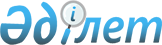 Республикалық маңызы бар автомобиль жолының Астана – Павлодар учаскесін ақылы негізде пайдалану туралыҚазақстан Республикасы Индустрия және инфрақұрылымдық даму министрінің м.а. 2021 жылғы 10 қарашадағы № 584 бұйрығы. Қазақстан Республикасының Әділет министрлігінде 2021 жылғы 11 қарашада № 25108 болып тіркелді.
      Ескерту. Бұйрықтың тақырыбы жаңа редакцияда - ҚР Индустрия және инфрақұрылымдық даму министрінің 09.12.2022 № 702 (алғашқы ресми жарияланған күнінен кейін күнтізбелік он күн өткен соң қолданысқа енгізіледі) бұйрығымен.
      "Автомобиль жолдары туралы" Қазақстан Республикасы Заңының 12-бабы 2-тармағының 29) тармақшасына сәйкес БҰЙЫРАМЫН:
      1. Мыналар:
      1) І-а санатты "Астана – Ерейментау – Шідерті" республикалық маңызы бар жалпыға ортақ пайдаланылатын, І-а санатты "Қызылорда – Павлодар – Успенка – Ресей Федерациясының шекарасы" республикалық маңызы бар жалпыға ортақ пайдаланылатын "Астана – Павлодар" 16+000 километр (бұдан әрі – км) – 1367+000 км учаскесі ақылы негізде (бұдан әрі – ақылы жол (учаске)) пайдаланылатыны;
      2) жүріп өту мынадай баламалы жол арқылы жүзеге асырылуы мүмкін: республикалық маңызы бар "Астана – Қабанбай батыр – Киевка – Теміртау" автомобиль жолы, республикалық маңызы бар "Бастау – Ақтау – Теміртау" автомобиль жолының "Теміртау – Ақтау" учаскесі, республикалық маңызы бар "Қарағанды – Аягөз – Бұғаз" автомобиль жолының "Ақтау – Ульяновск" учаскесі, республикалық маңызы бар "Қалқаман – Баянауыл – Үміткер – Ульяновск" автомобиль жолы, облыстық маңызы бар "Беловка – Қалқама" автомобиль жолы, республикалық маңызы бар "Ленинский – Ақсу – Көктөбе – Үлкен Ақжар – Курчатов" автомобиль жолының "Беловка-Ленинский" учаскесі, Ертіс өзені арқылы өтетін көпір өткелі республикалық маңызы бар автомобиль жолы;
      3) ақылы жолдың (учаскенің) бастапқы пункті – 16+000 км, ақылы жолдың (учаскенің) соңғы пункті – 1367+000 км;
      4) ақылы жолдың (учаскенің) басқа автомобиль жолдарымен қиылысулар және басқа автомобиль жолдарына қосылулар тізбесі осы бұйрыққа 1-қосымшаға сәйкес;
      5) ақылы жолдың (учаскенің) техникалық сыныптамасы – І-а санаты, ақылы жолдың (учаскенің) негізгі параметрлері:
      автомобиль жолымен жүріп өту белдеуінің ені – кемінде 3,75 метр;
      автомобиль жолындағы қозғалыс белдеулерінің саны – екі бағытта 4 белдеу;
      6) ақылы жолдың (учаскенің) ұзақтығы – 375 км;
      7) ақылы автомобиль жолы арқылы жүріп өту үшін төлем мөлшерлемелері осы бұйрыққа 2-қосымшаға сәйкес айқындалатыны;
      8) басқа автомобиль жолымен баламалы түрде жүре алмайтын, іргелес елді мекендердің тізбесі осы бұйрыққа 3-қосымшаға сәйкес;
      9) ақылы жолды (учаскені) ақылы негізде пайдалану мерзімі – 20 жыл деп белгіленсін.
      Ескерту. 1-тармаққа өзгеріс енгізілді - ҚР Индустрия және инфрақұрылымдық даму министрінің 09.12.2022 № 702 (алғашқы ресми жарияланған күнінен кейін күнтізбелік он күн өткен соң қолданысқа енгізіледі) бұйрығымен.


      2. Қазақстан Республикасы Индустрия және инфрақұрылымдық даму министрлігінің Автомобиль жолдары комитеті заңнамада белгіленген тәртіппен:
      1) осы бұйрықты Қазақстан Республикасы Әділет министрлігінде мемлекеттік тіркеуді;
      2) осы бұйрықты Қазақстан Республикасы Индустрия және инфрақұрылымдық даму министрлігінің интернет-ресурсында орналастыруды қамтамасыз етсін.
      3. Осы бұйрықтың орындалуын бақылау жетекшілік ететін Қазақстан Республикасының Индустрия және инфрақұрылымдық даму вице-министріне жүктелсін.
      4. Осы бұйрық алғашқы ресми жарияланған күнінен кейін күнтізбелік он күн өткен соң қолданысқа енгізіледі. Ақылы жолдың (учаскенің) басқа автомобиль жолдарымен қиылысулар және басқа автомобиль жолдарына қосылулар тізбесі Ақылы автомобиль жолы (учаскесі) бойынша жүріп өту үшін төлем мөлшерлемелері
      Ескерту. 2-қосымша жаңа редакцияда - ҚР Көлік министрінің м.а. 15.09.2023 № 1 (алғашқы ресми жарияланған күнінен кейін күнтізбелік он күн өткен соң қолданысқа енгізіледі) бұйрығымен.
      І-а санатты "Астана – Ерейментау – Шідерті" республикалық маңызы бар жалпыға ортақ пайдаланылатын, І-а санатты "Қызылорда – Павлодар – Успенка – Ресей Федерациясының шекарасы" республикалық маңызы бар жалпыға ортақ пайдаланылатын "Астана – Павлодар" 16+000 км – 1367+000 км учаскесі:
      Айлық есептік көрсеткіш (бұдан әрі – АЕК)
      1) абоненттік төлем - автомобиль жолдары саласындағы уәкілетті мемлекеттік орган белгілеген ақылы учаскелер бойынша жол жүру ақысы, ақылы учаскеге іргелес елді мекендерде тіркелген жергілікті автокөлік құралдары үшін белгілі бір уақыт кезеңіне абонемент түрінде бір ауданнан тыс жерде бір айға немесе бір жылға ауысқан кезде;
      2) абоненттік төлем жергілікті көлік үшін көлік құралының түріне және жүк көтергіштігіне қарай белгіленеді. Абонементтердің мынадай түрлері көзделеді:
      бір айға (күнтізбелік 30 күн):
      бір жылға (күнтізбелік 365 күн):
      3) аймақ – жүк көтергіштігі мен көлік құралының түріне байланысты өзінің ұзақтығы мен жол ақысының белгілі бір мөлшері бар ақылы учаскенің жол сегменті;
      4) алдын-ала төлеу – ақылы учаскеге кіргенге дейін пайдаланушы дербес шотқа және/немесе мемлекеттік тіркеу нөмірлік белгісінің шотына есептеген ақшалай қаражат, оның сомасы жол ақысын төлеу үшін жеткілікті;
      5) жергілікті автокөлік – бір аудан шегінен тыс қозғалу кезінде ақылы учаскесіне іргелес әкімшілік-аумақтық бірлікте (облыстың ауданы) белгіленген тәртіппен тіркелген көлік құралы. Басқа автомобиль жолымен баламалы түрде жүре алмайтын, іргелес елді мекендердің тізбесі
					© 2012. Қазақстан Республикасы Әділет министрлігінің «Қазақстан Республикасының Заңнама және құқықтық ақпарат институты» ШЖҚ РМК
				
      Қазақстан  РеспубликасыИндустрия және инфрақұрылымдықдаму министрінің міндетін  атқарушы 

М. Карабаев

      "КЕЛІСІЛДІ"Қазақстан РеспубликасыҚаржы министрлігі

      "КЕЛІСІЛДІ"Қазақстан РеспубликасыІшкі істер министрлігі
Қазақстан Республикасы
Индустрия және
инфрақұрылымдық даму
министрінің міндетін
атқарушының 2021 жылғы
10 қарашадағы № 584
Бұйрыққа
1-қосымша
Қиылысулар мен қосылулар мекенжайы км + метр
Көзделген қиылысу мен қосылу бойынша елді мекендердің атауы
239 км
Бозшакөл станциясы
214 км
Төрт-Құдық ауылы
197 км
Бозтал ауылы
195 км
Қойтас ауылы
180 км
Сарадыр ауылы
173 км
Сайдалы ауылы
158 км
Малтабар ауылы
126 км
Балықты ауылы
122 км
Стаханово ауылы
1356 км
Спутник ауылы
1340 км
Пограничник ауылы
1303 км
Қалқаман ауылы
1260 км
Екібастұз қаласы
1240 км
Байет ауылы
1206 км
Шідерті ауылыҚазақстан Республикасы
Индустрия және
инфрақұрылымдық даму
министрінің міндетін
атқарушының
2021 жылғы 10 қарашадағы
№ 584 бұйрығына
2-қосымша
Р/с№
Аймақтар
жеңіл автокөліктер
16 орынға дейінгі автобустар және жүк көтергіштігі 2,5 тоннаға (бұдан әрі - тн) дейін жүк автомобильдері
32 орынға дейінгі автобустар және жүк көтергіштігі 5,5 тн дейін жүк автомобильдері
32 орын нан асатын автобустар және жүк көтергіштігі 10 тн дейін автопоездар
Жүк көтергіштігі 10 тн жоғары 15 тн дейінгі жүк автомобильдері
Жүк көтергіштігі 15 тн жоғары, оның ішінде тіркелгіш және ершікті тартқыш тар
1
2
3
4
5
6
7
8
1
16+000 км – 35+440 (19 км 440 метров)
0,0070
0,0313
0,0626
0,0974
0,1287
0,1635
2
35+440 км – 73+275 (37 км 835 метр)
0,0139
0,0661
0,1322
0,1983
0,2643
0,3304
3
73+275 км – 160+050 (86 км 775 метр)
0,0313
0,1496
0,3026
0,4522
0,6052
0,7548
4
160+050 км – 198+436 (38 км 386 метр)
0,0139
0,0661
0,1322
0,1983
0,2643
0,3304
5
198+436 км – 230+000 (31 км 564 метр)
0,0104
0,0557
0,1113
0,1670
0,2226
0,2783
6
259+000 км – 1262+410 (56 км 410 метр)
0,0209
0,0974
0,1948
0,2922
0,3896
0,4870
7
1262+410 км – 1306+200 (43 км 790 метр)
0,0139
0,0765
0,1530
0,2296
0,3061
0,3826
8
1306+200 км – 1367+000 (60 км 800 метр)
0,0209
0,1043
0,2087
0,3130
0,4174
0,5217
9
Бір бағыттағы барлық маршрут үшін жиыны (375 км)
0,1322
0,6470
1,2974
1,9478
2,5983
3,2487
Көлік түрі
Жеңіл автокөліктер үшін
16 орынға дейінгі автобустар және жүк көтергіштігі 2,5 тоннаға (бұдан әрі - тн) дейін жүк автомобильдері үшін
32 орынға дейінгі автобустар және жүк көтергіштігі 5,5 тн дейін жүк автомобильдері үшін
32 орын нан асатын автобустар және жүк көтергіштігі 10 тн дейін автопоездар үшін
Жүк көтергіштігі 10 тн жоғары 15 тн дейінгі жүк автомобильдері үшін
Жүк көтергіштігі 15 тн жоғары, оның ішінде тіркелгіш және ершікті тартқыштар үшін
1
2
3
4
5
6
7
Абоненттік төлемнің құны
қарастырылмаған
2 АЕК
4 АЕК
6 АЕК
8 АЕК
10 АЕК
Көлік түрі
Жеңіл автокөліктер үшін
16 орынға дейінгі автобустар және жүк көтергіштігі 2,5 тоннаға (бұдан әрі - тн) дейін жүк автомобильдері үшін
32 орынға дейінгі автобустар және жүк көтергіштігі 5,5 тн дейін жүк автомобильдері үшін
32 орын нан асатын автобустар және жүк көтергіштігі 10 тн дейін автопоездар үшін
Жүк көтергіштігі 10 тн жоғары 15 тн дейінгі жүк автомобильдері үшін
Жүк көтергіштігі 15 тн жоғары, оның ішінде тіркелгіш және ершікті тартқыштар үшін
1
2
3
4
5
6
7
Абоненттік төлемнің құны
1 АЕК
20 АЕК
40 АЕК
60 АЕК
80 АЕК
100 АЕКБұйрыққа 3-қосымша
Р/с №
Елді мекеннің атауы
1
Қоянды ауылы
2
Софиевка ауылы
3
Жабай ауылы
4
Приречное ауылы
5
Кенеткөл ауылы
6
Қаражар ауылы
7
Новомарковка ауылы
8
Балықты ауылы
9
Ақмырза ауылы
10
Торғай ауылы
11
Малтабар ауылы
12
Сайдалы ауылы
13
Ерейментау қаласы
14
Өлеңті ауылы
15
Қойтас ауылы
16
Бозтал ауылы
17
Төрт Құдық ауылы
18
Екібастұз қаласы
19
Ленинский ауылы
20
Спутник ауылы
21
Пограничник ауылы
22
Қалқаман ауылы
23
Байет ауылы
24
Шідерті ауылы
25
Достық ауылы